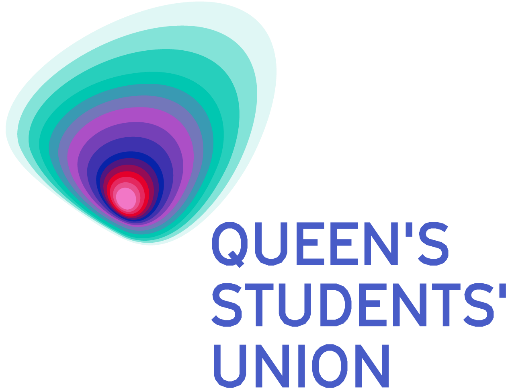 SU Clubs & Societies Activity Risk AssessmentPlease send completed forms to su.clubs@qub.ac.uk  (Sporting Clubs),or su.societies@qub.ac.uk (Societies).Details of Club / SocietyDetails of ActivityStep 1 – Identify potential hazardsStep 2 – Manage potential riskPlease tick to confirm that relevant insurance is in place for the proposed activity Step 3 – Declare that you are satisfied with the risk levels of the event / activity, and that all members of your Club/Society who are involved will undertake the control measures outlined above.To be completed by at least one Club/Society executive committee memberI am satisfied that the risk(s) identified are acceptable and that the control measures outlined above are adequate.I have read and understood the information contained in this risk assessment and I agree to adopt the control measures and precautions as stated above.I will ensure that all members of my Club/Society involved in this event / activity have read and understood this Risk Assessment.For office use only:Club / Society NameDate of Risk AssessmentYour name and role within the Club / SocietyDate of ActivityEvent / activity being assessed, including:DateTimeVenueLocationAttendees expectedDescription of activity involvedIs this event / activity…Yes / NoEvent / activity being assessed, including:DateTimeVenueLocationAttendees expectedDescription of activity involvedOpen to the public at all?Event / activity being assessed, including:DateTimeVenueLocationAttendees expectedDescription of activity involvedTaking place on campus?Event / activity being assessed, including:DateTimeVenueLocationAttendees expectedDescription of activity involvedOpen to ticket-holders only?Event / activity being assessed, including:DateTimeVenueLocationAttendees expectedDescription of activity involvedA charitable fundraiser?How could people get hurt or become ill? Use this checklist and add other hazards specific unique to your activity if necessary. Consider all of the people who will be present, e.g. committee members, attendees, contractors, people with limited mobility, people with special requirements etc.Hazards Checklist – Put an X beside any that apply to your event / activityHazards Checklist – Put an X beside any that apply to your event / activityHazards Checklist – Put an X beside any that apply to your event / activityHazards Checklist – Put an X beside any that apply to your event / activityHazards Checklist – Put an X beside any that apply to your event / activityHazards Checklist – Put an X beside any that apply to your event / activityHazards Checklist – Put an X beside any that apply to your event / activityHazards Checklist – Put an X beside any that apply to your event / activityHazards Checklist – Put an X beside any that apply to your event / activityHazards Checklist – Put an X beside any that apply to your event / activityAccess and egressDisplay screen equipmentHot surfacesProtestersUnfamiliarity with the activityAlcohol consumptionDiversity of languages / language barriersLifting equipmentProvocative or politically sensitive contentVehicle / boat / car handlingAnimalsElectricity (inc. portable appliances)Lighting equipmentRadiation / radioactive materialViolence and threatening behaviourAsbestosExhaustionLone workingSlipping, tripping, and fallingVulnerable individuals (e.g. pregnant people, people with disabilities)Audience controlFalling objectsLost individualsStorage (e.g. racks, shelves, cabinets)Water environment (e.g. surfing, watersports, swimming)Compressed gas / cryogenicsFireMachineryStressWeatherConfined spacesFlammable materialsManual handlingSubstances hazardous to health (CoSHH)Construction workFood hygieneNoise exposureSunburnContact sports / physically intense activityHand toolsPhobiasTemperatureCOVID-19 transmissionHeights (inc. ladders, stages, scaffolding)Presence of children (anyone aged under 18)Time of activity (e.g. daytime, nighttime, antisocial hours)DehydrationHot liquids / water / oilsPressure systemsUnauthorised attendees ("gatecrashers")Complete the table below to outline what you will do to minimise the risks associated with the hazards ticked in Step 1. Make sure to discuss every hazard you ticked.Activity 
What are you doing?  Hazards What hazard(s) did you take in Step 1? Control MeasureHow are you going to minimise the risk associated with the hazard(s)?Severity and Likelihood ScoreSee guide below. Risk RatingSee guide below. Accountable/DateWho is accountable for the control measures, and what date will these be carried out?Add rows as necessary…SeverityLikelihoodLikelihoodLikelihoodLikelihoodSeverityUnlikelyPossibleLikelyVery LikelyVery Minor1234Minor2468Significant36912Major481216Risk RatingRisk RatingScoreRisk Level1-2Low3-6Medium8-9High12-16Very HighName
Role within Club/SocietyQUB EmailDateI am satisfied that the below protocols have been adhered to in the completion of this risk assessment: Risk Assessment form completed Offsite Travel Form completed (if necessary) Mystery Tour Offsite Form completed (if necessary)Received by QSU Clubs and Societies Staff Member:DateReceived by QSU Clubs and Societies Staff Member:Assessment No.